г. Петропавловск-Камчатский			    «____» ___________ 2018 годаПРИКАЗЫВАЮ:1. Внести в приложение к приказу Министерства жилищно-коммунального хозяйства и энергетики Камчатского края от 31.07.2018 № 513 «Об утверждении Порядка проведения конкурса на замещение должности руководителя некоммерческой организации «Фонд капитального ремонта многоквартирных домов Камчатского края» следующие изменения:1) часть 10 изложить в следующей редакции:«10. Гражданин Российской Федерации, изъявивший желание участвовать в конкурсе, представляет в конкурсную комиссию следующие документы:1) заявление по форме согласно приложению 1 к настоящему Порядку;2) заполненную и подписанную анкету по форме согласно приложению 2 к настоящему Порядку;3) копию документа, удостоверяющего личность кандидата;4) заверенную в установленном действующим законодательством порядке копию трудовой книжки;5) копии документов о высшем образовании;6) копии документов о дополнительном профессиональном образовании, присвоении ученой степени, ученого звания и другие (при наличии);7) справку об отсутствии неснятой или непогашенной судимости;8) справку об отсутствии нахождения на учете в наркологическом и (или) психоневрологическом диспансере в связи с лечением от алкоголизма, наркомании, токсикомании, хронических и затяжных психических расстройств;9) выписку из реестра дисквалифицированных лиц либо справку об отсутствии запрашиваемой информации, выданные в соответствии с приказом Министерства финансов Российской Федерации от 30.12.2014 № 177н «Об утверждении Административного регламента предоставления Федеральной налоговой службой государственной услуги по предоставлению заинтересованным лицам сведений, содержащихся в реестре дисквалифицированных лиц».При подаче документов кандидат обязан предъявить оригиналы документа, удостоверяющего личность кандидата и документов об образовании и квалификации для сверки.»;2) часть 12 изложить в следующей редакции: «12. На первом этапе конкурса определяется соответствие кандидатов требованиям, установленным Жилищным кодексом Российской Федерации, пунктом первым обязательных квалификационных требований, установленных уполномоченным федеральным органом, и формируется список кандидатов, допущенных к дальнейшему участию в конкурсе.Конкурсная комиссия в течение пяти рабочих дней со дня окончания срока приема документов, указанного в информационном сообщении о проведении конкурса:проверяет представленные кандидатами документы на полноту и достоверность сведений; принимает решение о допуске или об отказе в допуске кандидатов к сдаче квалификационного экзамена и формирует список кандидатов, допущенных к дальнейшему участию в конкурсе.Решение конкурсной комиссии о допуске кандидата к дальнейшему участию в конкурсе оформляется протоколом, который подписывается в соответствии с частью 9 настоящего Порядка.».2. Опубликовать настоящий приказ в официальном печатном издании Губернатора и Правительства Камчатского края «Официальные ведомости» и разместить на официальном сайте исполнительных органов государственной власти Камчатского края.3. Настоящий приказ вступает в силу через 10 дней после дня его официального опубликования.И.о. Министра								       П.Б. Малюшенко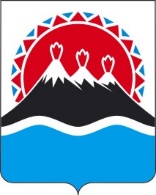 МИНИСТЕРСТВО ЖИЛИЩНО-КОММУНАЛЬНОГОХОЗЯЙСТВА И ЭНЕРГЕТИКИ КАМЧАТСКОГО КРАЯПРИКАЗ № О внесении изменений в приложение к приказу Министерства жилищно-коммунального хозяйства и энергетики Камчатского края от 31.07.2018 № 513 «Об утверждении Порядка проведения конкурса на замещение должности руководителя некоммерческой организации «Фонд капитального ремонта многоквартирных домов Камчатского края»